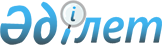 Шектеу іс-шараларын алу және 2021 жылғы 15 сәуірдегі № 15 "Шектеу іс-шараларын белгілеу туралы" шешімінің күшін жойылды деп тану туралыАтырау облысы Құрманғазы ауданы Теңіз ауылдық округі әкімінің 2021 жылғы 15 шілдедегі № 30 шешімі. Республикасының Әділет министрлігінде 2021 жылғы 21 шілдеде № 23631 болып тіркелді
      "Қазақстан Республикасындағы жергілікті мемлекеттік басқару және өзін-өзі басқару туралы" Қазақстан Республикасы Заңының 37-бабына, "Құқықтық актілер туралы" Қазақстан Республикасы Заңының 27-бабына, "Ветеринария туралы" Қазақстан Республикасы Заңының 10-1 бабының 8) тармақшасына, Құрманғазы аудандық бас мемлекеттік ветеринариялық-санитариялық инспекторының 2021 жылғы 11 маусымдағы № 12-11/149 санды ұсынысына сәйкес ШЕШТІМ:
      1. Теңіз ауылдық округінің Исатай көшесінің аумағында мүйізді ірі қара малдарының арасынан бруцеллез ауруына жоспарлы ветеринарлық сауықтыру жұмыстарының атқарылуына байланысты, белгіленген шектеу іс-шаралары алынсын.
      2. Теңіз ауылдық округі әкімінің 2021 жылғы 15 сәуірдегі № 15 "Шектеу іс-шараларын белгілеу туралы" (Нормативтік құқықтық актілерді мемлекеттік тіркеу тізілімінде № 4928 болып тіркелген) шешімінің күші жойылды деп танылсын.
      3. Осы шешімнің орындалуын бақылауды өзіме қалдырамын.
      4. Шешім алғашқы ресми жарияланған күнінен кейін күнтізбелік он күн өткен соң қолданысқа енгізіледі.
					© 2012. Қазақстан Республикасы Әділет министрлігінің «Қазақстан Республикасының Заңнама және құқықтық ақпарат институты» ШЖҚ РМК
				
      Теңіз ауылдық 

      округінің әкімі

А. Баймуханов
